APPLICATION FOR NEW SERVICE CONNECTION (ON-LINE)Visit Dipolog City Water District official website @ https://www.dipologwater.gov.ph/.Click SERVICES, then Downloadable Forms.Select and download the NEW SERVICE CONNECTION APPLICATION DOCUMENTS.Fill-out all required information including signature and contact number.Attach a clear copy of all documents that apply:For lot owners:Proof of Ownership -  Land title (* Must be TITLED under the name of the Applicant)Deed of Absolute Sale / DonationCertificate of Resettlement (if applicable)Valid ID of the Lot Owner (ex. Voter's, Driver's License, etc..) – signature must be clear/legibleBarangay Clearance (for residents of Punta, Sinaman,  Sangkol ug Cogon)For NON lot owners:Proof of Ownership -  Land title (* Must be TITLED under the name of the Applicant)Deed of Absolute Sale / DonationCertificate of Resettlement (if applicable)Valid ID of the Lot Owner (ex. Voter's, Driver's License, etc..) – signature must be clear/legibleBarangay Clearance (for residents of Punta, Sinaman,  Sangkol ug Cogon)Authorization Letter with Lot/Home Owner’s Undertaking (Form No. Com-05)Valid ID of the applicant – signature must be clear/legibleScan the application documents and attachments.  Only clear and readable documents will be accepted.Email everything to:    cs.dipologcitywd@gmail.com    Under the subject title, write:   NEW APPLICATION of (the applicant’s name) Allow 1-2 working days for Dipolog City Water District to review the submitted application.  The applicant will be notified of the result thru text. If accepted, pay the inspection fee of P250.00 thru GCASH.Upload proof of payment to cs.dipologcitywd@gmail.com , still with subject title: NEW APPLICATION of (the applicant’s name) Wait for site inspection to be conducted and approved. The applicant will be notified of the result thru text within 24 working hours after the site inspection.  If approved, prepare the in-house piping with at least 1 faucet.  All pipes, tubings and fittings must be properly installed and must conform to plumbing standards and procedures.Call or text the water district once the in-house piping is ready and installed. Wait for a second inspection to be conducted and approved.  (The second inspection will be for the installed in-house piping and fittings).  The applicant will be notified of the result thru text within 24 working hours after the second inspection.If approved, the applicant or his/her authorized representative will be asked to visit the office for the contract signing, orientation and payment of fees.INSTALLATION FEE FOR ½” SERVICE CONNECTION         P2,500.00For One-Time Cash Payment  	            P 2,500.00 	Less: Inspection Fee			 -250.00	Balance				2,250.00	Less: 10% discount (if CASH)	-250.00	Remaining amount to pay   2,000.00For Installment Payment                               P 2,500.00 	Less: Inspection Fee			 -250.00	Balance			              2,250.00  	To be paid @ P 375.00/month until fully paid  NOTE:The applicant’s eligibility is determined from the interview and screening.If unable to provide evidence of lot ownership (use of public land, property is still under a mother title or pending title, a customer’s deposit will be required.  Residential A/Government			P   410Residential B/Semi-Commercial B		P1,500 Residential C/Semi-Commercial A		P2,000 Residential D/Commercial 			P3,000If with previous unpaid accounts, settlement is required.  The water district reserves the right to charge or bill any unpaid account of a disconnected service concessionaire to any account under his/her name or which he/she is directly or indirectly a beneficiary thereof and/or by any legal means this water district finds proper for the collection of such debt. UNSA ANG GIKINAHANGLAN PAG-APPLYPara sa Tag-iya (Owner) sa Yuta (clear photocopy)1.  	Proof of Ownership (pili sa musunod):     	a.  Land title sa yuta nga patauran ug tubig	(* Must be TITLED under the name of the 	Applicant)     	b. Deed of Absolute Sale / Donation     	c. Certificate of Resettlement2.  	Valid ID sa Tag-Iya sa yuta    	 (ex. Voter's, Driver's License, etc..)3. 	 Barangay Clearance (alang sa mga taga      	Punta, Sinaman,  Sangkol ug Cogon)4.	Installation Inspection Form Para sa DILI Tag-Iya (Not Owner) sa Yuta1.  	Proof of Ownership (pili sa musunod):     	a.  Land title sa yuta nga patauran ug tubig     	b. Deed of Absolute Sale / Donation     	c. Certificate of Resettlement2. 	 Barangay Clearance (alang sa mga taga      	Punta, Sinaman, Sangkol ug Cogon)3.	Authorization Letter sa Tag-Iya sa yuta4.	Lot/Home Owner’s Undertaking		5.	Valid ID sa Tag-Iya sa Yuta6.	Valid ID sa mugamit sa tubig (aplikante)7.	Installation Inspection Form UNSA ANG PROCESO SA PAG APPLY:Stage 1: Document Verification & Site InspectionPagpasa sa kumpletong requirementsPagbayad sa Inspection fee nga P250.00 (6 months validity)Magpaabot nga ma-approve ang inspectionPagpahibalo sa water district kung andam na ang in-house piping aron kini ma-verifyStage 2: Application Processing & Final InstallationPagpirma sa Application for Water Service Connection, Water Supply Service Contract ug uban pang mga gikinahanglang papelesPagbayad sa remaining Installation FeeMagpaabot nga ma-approve ug ma-instalar ang tubigBREAKDOWN OF INSTALLATION FEEFor One-Time Cash Payment  	           P 2,500.00 	Less: Inspection Fee		 -250.00	Less: 10% discount		-250.00	Remaining amount to pay               2,000.00For Installment Payment                       P 2,500.00 	Less: Inspection Fee		 -250.00	Remaining amount to pay                2,250.00  	Balance @ P 375.00/month until fully paid  Gikinahanglan ang CUSTOMER DEPOSIT kung kulang ang mga requirements:Residential A/Government		P   410Residential B/Semi-Commercial B	P1,500 Residential C/Semi-Commercial A	P2,000 Residential D/Commercial 		P3,000RECOMMENDED TUBING (HDPE TUBING, SDR 11)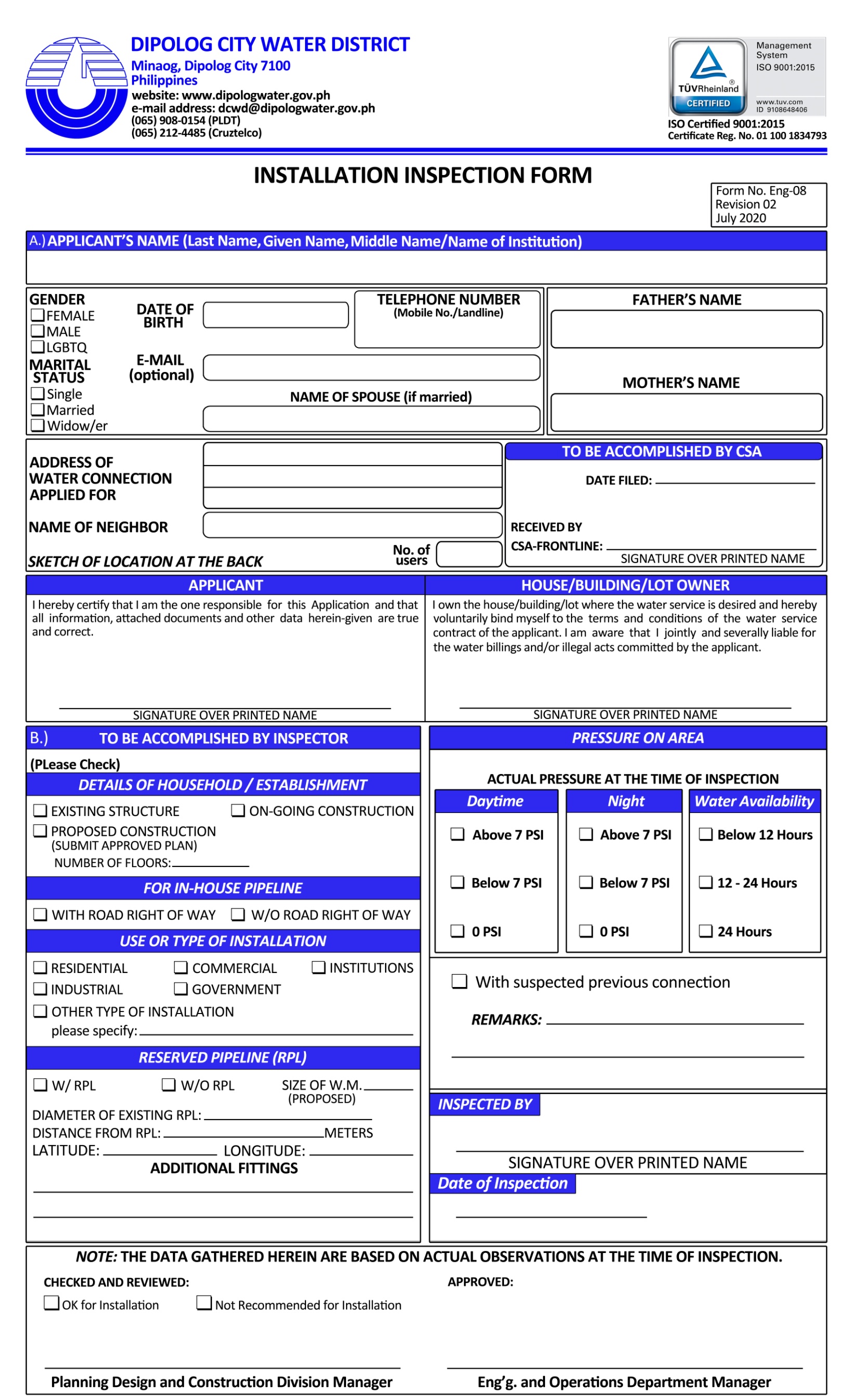 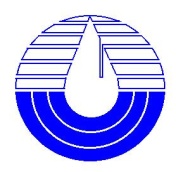                            DIPOLOG CITY WATER DISTRICT                                       Highway Minaog, Dipolog City                                                                                                                                        DATE: __________________                                                     AUTHORIZATION LETTER	That I, _________________________________________________, of legal age, single/married and a resident of ____________________________________________, do hereby grant a permission to Mr./Mrs./Miss ___________________________________________, who is a (     ) tenant, (     ) boarder, (    ) occupant (     ) lessee, (    ) others (pls. specify_________________) of my building/ lot/ dwelling unit located at ________________________________________________ to transact and sign any pertinent documents in my behalf with the DIPOLOG CITY WATER DISTRICT for: ( Please Check √)____a. Application for Water Service Connection____b. Reconnection of Water Service Connection____c. Voluntary Disconnection of Water Service Connection____d.  Transfer of Ownership and or Change Name____e. Application for Senior Citizen‘s Discount____f. Others (please specify) _______________________________________________________                             ____________________________________             SIGNATURE OVER PRINTED NAME                                             LOT OWNER’S SIGNATURE OVER PRINTED NAME OF APPLICANT/ AUTHORIZED REPRESENTATIVE     LOT/ HOME OWNER’S UNDERTAKINGThis is to attest the truth of the following matters and to impose upon myself the obligations attached thereon;	a. That the applicant is fully known to me to be the same person as herein above mentioned;	b. That I am solidarily liable to pay in case the aforesaid person cannot make good of his/ her 	accountabilities arising from nonpayment of water bills and other indebtedness to your office 	without prejudice of refund if the same be fully paid; and	c. That I am executing this document without compulsion and made by myself to abide with the 	policies stipulated in the CONTRACT FOR WATER SERVICE.	Given this ____day of _______________.                                                                                                         ___________________________________						                  LOT OWNER’S SIGNATURE OVER PRINTED NAMECO-OWNER’S NAME AND SIGNATURE:_________________________________                                                            __________________________________________________________________                                                            __________________________________________________________________                                                            _________________________________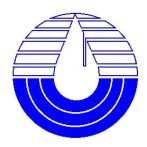 Minaog, Dipolog City 7100 Tel. (065)212-2574,212-7625 Cust. Serv. Cel. No. 0948-866-2763